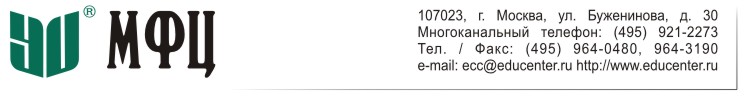 15 мая 2018 годаСеминар«Организация системы управления рисками (СУР) микрофинансовых организаций: требования Базового стандарта по управлению рисками МФО, документы СУР»Институт МФЦ приглашает принять участие в семинаре «Организация системы управления рисками (СУР) микрофинансовых организаций: требования Базового стандарта по управлению рисками МФО, документы СУР», который состоится в Москве 15 мая 2018г. Обучение пройдет в дневном формате (10:00-16:00 мск). Возможно участие он-лайн.27 июля 2017 г. Банк России утвердил Базовый стандарт по управлению рисками микрофинансовых организаций (далее – Базовый стандарт), устанавливающий требования к организации и документам системы управления рисками МФО.Базовый стандарт вступил в силу 28 января 2018 года и  обязателен для исполнения всеми МФО вне зависимости от их членства в той или иной саморегулируемой организации.На семинаре будут рассмотрены содержащиеся в Базовом стандарте требования к организации системы управления рисками (СУР) микрофинансовыми организациями, а также уделено особое внимание содержанию и формам документов СУР, которые микрофинансовым организациям предстоит разработать в соответствии с требованиями Базового стандарта.Приглашаются к участию: руководители, риск-менеджеры, контролеры, юристы, а также иные лица, в обязанности которых может входить организация системы управления рисками МФО.Тематический планЗаконодательные и нормативные требования к организации системы управления рисками микрофинансовыми организациями.Требования законодательства РФ в отношении организации СУР МФО.Требования Банка России к организации СУР МФО.Базовый стандарт по управлению рисками МФО.Организация СУР МФО.Цели, задачи и принципы организации СУР.Организационная структура СУР.Должностное лицо (подразделение), ответственное за управление рисками МФО.Компетенции (функции) субъектов СУР.Процессы и мероприятия в рамках организации СУР МФО.Процессы в рамках организации СУР.Основные виды рисков, связанные с деятельностью МФО. Перечень рисков.Наиболее опасные риски МФО. Карта рисков.Мероприятия по управлению рисками.Документы СУР МФО.Положение об управлении рисками.Реестр рисков.Паспорт рисков.Внутренняя отчетность по управлению рисками.На семинаре выступит:независимый эксперт по управлению рисками инфраструктуры рынка ценных бумаг, генеральный директор организации, специализирующейся на оценке рисков профессиональных участников и разработке мероприятий по их снижению, участник комитетов и рабочих групп по управлению рисками СРО профессиональных участников рынка ценных бумаг, преподаватель Института МФЦ.Место и время проведения. Семинар будет проходить в помещении Института МФЦ по адресу: ул. Буженинова, д. 30, стр. 1. Проезд до станции метро «Преображенская площадь». Регистрация участников начинается за полчаса до начала семинара. Возможно участие он-лайн.Стоимость и скидки. Стоимость участия в семинаре для одного участника составляет 9 000 (девять тысяч) рублей. Скидки в размере от 10 до 15 процентов предоставляются клиентам Института или Учебного центра МФЦ, а также начиная со второго слушателя от одной организации (10 процентов).Административная информация: заявки на участие в семинаре просьба направлять до 14 мая 2018 г. включительно на имя Ивановой Марии, Махнович Инны по тел./ф. (495) 921-2273 (многоканальный), e-mail: seminar2@educenter.ru, seminar6@educenter.ru Интернет: www.educenter.ruКоличество мест ограничено!